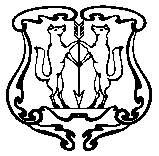 АДМИНИСТРАЦИЯ ГОРОДА ЕНИСЕЙСКАКрасноярского краяПОСТАНОВЛЕНИЕ 22.10.2018 г.                                 г. Енисейск                                           № 224-пО  внесении изменений в постановление администрации города от 
26.04.2017 г. № 90-п «О создании Организационного комитета по подготовке к празднованию 400-летия основания города Енисейска в 2019 году»В соответствии с Федеральным законом от 06.10.2003 № 131-ФЗ «Об общих принципах организации местного самоуправления в Российской Федерации», руководствуясь статьями 8,37,39,43,46 Устава города Енисейска, ПОСТАНОВЛЯЮ: 1.  Приложение № 1 к постановлению администрации города от 26.04.2017 г. № 90-п «О создании Организационного комитета по подготовке к празднованию 400-летия основания города Енисейска в 2019 году» изложить в новой редакции согласно приложению к настоящему постановлению. 	2. Утвердить Состав Организационного комитета  по подготовке к празднованию 400-летия основания города Енисейска в 2019 году» в новом составе, согласно приложению.3. Опубликовать настоящее постановление в газете «Енисейск Плюс» и разместить на официальном интернет-портале органов местного самоуправления города Енисейска www.eniseysk.com.4.  Контроль за исполнением постановления возложить на заместителя главы города по социально - экономическому развитию Е.А.Белошапкину.	5.  Постановление вступает в силу с момента подписания.Исполняющий обязанностиглавы города                                                                                  В.В. НикольскийКим Зоя Анатольевна2 49 78Приложение № 1 к постановлению администрации города                                                                                                             от « 22 »  10   2018 г. № 224-пСОСТАВ ОРГАНИЗАЦИОННОГО КОМИТЕТАНикольский В.В.                            исполняющий обязанности главы города, сопредседатель оргкомитетаАрутюнян В.А.председатель Енисейского городского Совета депутатов, сопредседатель оргкомитетаБелошапкина Е.А.заместитель главы города по социально-экономическому  развитию, заместитель сопредседателя оргкомитетаШароглазова Н.Б.ответственный секретарь оргкомитетаЧлены оргкомитета:Владыка Никанор(Анфилатов Николай Николаевич)Епископ Енисейский и ЛесосибирскийБалашов Д.В.                               командир в/ч 84685 (по согласованию)Банщиков  Н. И.                             атаман Енисейского казачьего общества (по согласованию)Быков О.В.в/ч 14058 (по согласованию)Булах Е.А.Исполняющая обязанности  директора КГБОУ СПО «Енисейский педагогический колледж» (по согласованию)Вецлер Я.И.начальник территориального отдела Управления Федеральной службы по надзору в сфере защиты прав потребителей и благополучия человека по Красноярскому краю в г Лесосибирске – главный государственный санитарный врач по г. Лесосибирску, г. Енисейску, Енисейскому, Казачинскому, Пировскому и Северо-Енисейскому районамГрецкая А.Ю.начальник МКУ «Архитектурно-производственная группа» г. ЕнисейскаДементьев С.Н.                              начальник  МО МВД   «Енисейский» (по согласованию)Ермаков А.В.                                 начальник  ФГКУ «13 отряд» ФПС по Красноярскому краю (по согласованию)Ермаков М.С.                                 начальник ОНД  по    г.         Енисейску, Енисейскому, Северо- Енисейскому  районам  (по согласованию)Жабинец  М.Н.                                командир в/ч 58133 -12(по согласованию)Зверев А.В.                                        начальник  ФКУ Тюрьма № 2 ГУФСИН России по Красноярскому краю (по согласованию)    Иванова О.И.                                  директор     МБУК «Культурный центр» г. Енисейска                      Казанцев В.П.                                директор МБУК «Городской Дом культуры» имени А.О. АрутюнянаКаличкина И.В.директор КГБПОУ «Многопрофильный техникум» (по согласованиюКашин Д.А.генеральный директор ООО «Управляющая компания Гарант-Сервис» (по согласованию).Ким З.А.руководитель МКУ « Управление  культуры, туризма, спорта и молодежной политики города Енисейска»  Колесов П.Н.         главный специалист по молодежной политике  Кравец В.И.                                   председатель Совета ветеранов (по согласованию)Кушаков  Е. В.                               главный специалист по вопросам ГО, ЧС и безопасности территории администрации города ЕнисейскаЛобанова Н.В.заместитель председателя Енисейского городского Совета депутатовПогорельская Е.В.член общественной организации «Народный фронт»Помалейко Н.Г.начальник отдела экономического развития,   предпринимательской деятельности и торговли администрации городаПочекутова Н.П.директор МБУ «Енисейский городской              информационный       центр»   Руднев Ю.Н.руководитель МКУ «Управление  образования города Енисейска»Степанова Н.В.руководитель МКУ «Управление муниципальным имуществом города Енисейска»Смирнов Ю.В.руководитель финансового управления администрации города  Енисейска                           Титенков А.А.начальник ОАО «Ростелеком» (по согласованию)Тихонова О.Ю.руководитель управления социальной защиты населения администрации города ЕнисейскаХасанова И.Х.начальник отдела строительства и архитектуры администрации города ЕнисейскаЧудайкин С.И.главный специалист по спорту администрации города ЕнисейскаШакиров   М.Г.                              представитель уполномоченного  по правам человека в Красноярском крае в г. Енисейске (по согласованию)Шилов В.П.                                  - начальник отдела военного комиссариата   - воен   военный  комиссар Военного комиссариата Красноярского края  по городу  Енисейск и Енисейскому району  (по согласованию)Шмик  Д.А.-начальник МКУ «Служба 	начальник МКУ «Служба муниципального заказа»Штерн С.В.о-директор МП «Енисейское А— ди    директор  МП «Енисейское АТП»